Work-Life Integration: Exploring the untold stories of shiftwork security guard officers’ response-practices to work and life demands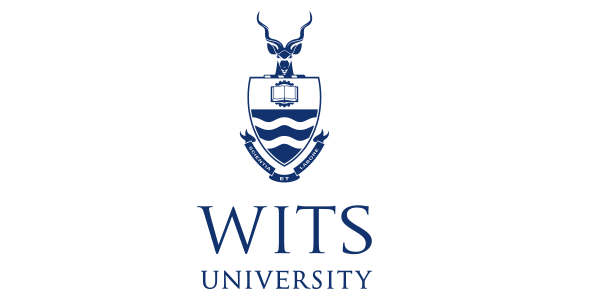 A report on a study project presented toThe Department of Social Work School of Human and Community Development Faculty of Humanities  University of the WitwatersrandIn partial fulfilment of the requirements for the degree Bachelor of Social Work By Veronica Neliswa Ngutshane November, 2017